Elbląg, dnia………………………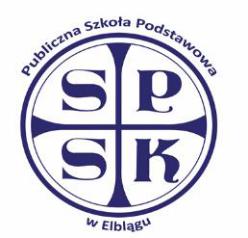 Publiczna Szkoła Podstawowa Stowarzyszenia Przyjaciół Szkół Katolickich Im. św. Franciszka z Asyżu Saperów 14c82-300 ElblągKARTA ZAPISU DZIECKA DO KLASY……….… W ROKU SZKOLNYM ……………….Do sekretariatu szkoły przynosimy KOMPLETNIE wypełnione kartyDo weryfikacji miejsca zameldowania proszę przedstawić dowód osobisty matki lub zaświadczenie z biura meldunkowegoDo weryfikacji daty i miejsca urodzenia ucznia proszę przedstawić akt urodzenia dzieckaDANE DZIECKANazwisko i imiona dziecka…………………………………………………………………………………………………Data i miejsce urodzenia…………………………………………………………………………………………………...PESEL……………………………………………………………………………………………………………………….Miejsce zameldowania……………………………………………………………………………………………………..Miejsce zamieszkania………………………………………………………………………………………………………Szkoła Podstawowa rejonowa, do której uczeń jest przypisany ze względu na adres stałego zameldowania. Nazwa szkoły: ……………………………………………………………………………………………………………………….……………….Uczeń mieszka z: rodzicami………………………………………………………………………………………………Dodatkowe   ważne   informacje   o   dziecku   np.   stałe   choroby,   wady   rozwojowe,   alergie,   inne………………………………………………………………………………………………………………………………..Czy dziecko posiada orzeczenie o niepełnosprawności, opinię o kształceniu specjalnym, opinię o wczesnymwspomaganiu (w przypadku posiadania ww. dokumentów należy dołączyć kopię w załączeniu) opinię/orzeczenie Poradni Psychologiczno –Pedagogicznej  opinię/orzeczenie lekarskie/ specjalistyczne 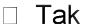 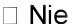 Zalecenia lekarskie …………………………………………………………………………………………………………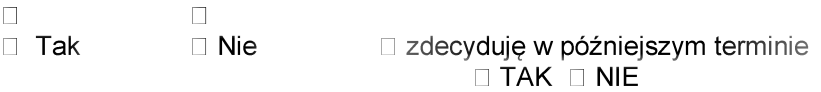 Jeśli tak proszę podać klasę……………………………………..DANE DOTYCZĄCE RODZICÓW/OPIEKUNÓWW przypadku pozbawienia lub ograniczenia władzy rodzicielskiej, podać kogo i w jakim zakresie dotyczy……………………………………………………………………………………………………………………………………………..Informacje dotyczące miejsca pracy rodziców/opiekunóww przypadku przyjęcia naszego dziecka będziemy współpracowali ze szkołą w procesie wychowawczym, współpracowali z wychowawcą klasy, interesowali się wynikami w nauce dziecka oraz przestrzegali ścisłego stosowania się przez nasze dziecko do statutu szkoły i obowiązujących przepisów prawa oświatowego.Zobowiązuję się powiadomić szkołę w przypadku każdorazowej zmiany powyższych danych.Dane podane w karcie zapisu dziecka są zgodne z Aktem Urodzenia dziecka oraz z informacjami w Ewidencji Ludności w miejscu zameldowania.Wyrażam zgodę na przetwarzanie danych osobowych zawartych we wniosku dla celów związanych z rekrutacją do oddziału przedszkolnego zgodnie z ustawą z dnia 29 sierpnia 1997 roku o ochronie danych osobowych (tekst jednolity Dz. U. z 2002r. Nr 101, poz. 926 z późniejszymi zmianami).………………………………………..………………………………………….podpis ojca / opiekuna prawnegopodpis matki/opiekuna prawnegoPOTWIERDZENIE PRZYJĘCIAPRZEZ DYREKTORA SZKOŁY						……………………………………….(podpis dyrektora szkoły)11.Świetlica szkolna:TakNie12.Posiłek:13.Dziecko posiada rodzeństwo w naszej placówceDziecko posiada rodzeństwo w naszej placówceDziecko posiada rodzeństwo w naszej placówceMATKA/OPIEKUNKAOJCEC/OPIEKUNImiona i nazwisko matki/opiekunkiImiona i nazwisko ojca/opiekunaAdres zameldowania matkiAdres zameldowania ojcaTelefon kontaktowy, e-mailTelefon kontaktowy, e-mailMATKA/OPIEKUNKAOJCEC/OPIEKUNMiejsce pracyMiejsce pracyTelefonTelefonCzas pracy od - doCzas pracy od - do